Система работы по воспитанию трудовых навыков у детей старшего дошкольного возрастаЦелью трудового воспитания дошкольников является: формирование у детей положительного отношения к труду, желания и умения трудиться, нравственно ценных качеств, уважения к труду взрослых.В детском саду эта цель решается в соответствии с возрастными возможностями детей, а также особенностями их трудовой деятельности.Важная задача педагога – помогать ребёнку в активном приобретении собственного опыта, развивать его потребности в получении определённых трудовых умений. Участие  детей в трудовой деятельности позволит им проявить свои возможности, почувствовать радость от результатов труда, объединит их общим эмоциональными переживаниями, сформирует детский коллектив.Представленная система работы по трудовому воспитанию раскрывает основные направления работы по реализации образовательной области «Труд» основной общеобразовательной программы «От рождения до школы» под редакцией Н.Е. Вераксы. Но важно помнить, что трудовое воспитание – это процесс, интегрирующий все сферы развития, обучения и нравственного становления личности ребенка.Система работы по воспитанию трудовых навыков у детей старшего дошкольного возраста включает в себя: задачи и содержание работы различных видов детского труда, формы и требования к его организации,  руководство трудовой деятельностью. Это поможет педагогам ДОУ в их работе  по организации и руководству трудовой деятельностью детей старшего дошкольного возраста.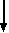 Приложение №1Направление: «Социально – личностное развитие»Образовательная область: «Труд»Раздел: «Хозяйственно-бытовой труд»Тема: «Служба быта «Бабочка»Вид деятельности: Совместная деятельность в режимных моментахГруппа: Подготовительная к школеЦель: Учить поддерживать порядок в группе, закреплять умения распределять коллективную работу и совместно выполнять её.Оборудование: фартуки, конверт с карточками – заявками, тазы, тряпочки, лейки, палочки для рыхления земли.Ход:Воспитатель: Ребята, посмотрите вокруг. Как вы считаете, у нас порядок в группе? А кто постарался, чтобы в группе было чисто и уютно?Дети: Наша няня, Оксана Валерьевна!Воспитатель: А вы ей помогаете? И не скучно вам прибирать, неинтересным делом заниматься?Дети: Нет!Воспитатель: Правильно, скучен день до вечера коли делать нечего! А какие вы пословицы о труде знаете?Дети:Лень портит, а труд кормит. Дело мастера боится.Трудиться – всегда пригодится.Воспитатель: А вы знаете, ребята, есть такая служба, которая помогает содержать дом в порядке: стирать бельё, ремонтировать одежду, убирать помещение. Это служба быта. Я предлагаю вам открыть службу быта в нашей группе. Вы согласны? Если вы не против, мы назовём её так, как называется наша группа – «Бабочка».Воспитатель: Хорошо, а вот и спецодежда для работников службы быта.(Воспитатель разворачивает свёрток, в котором лежат фартуки, украшенные  эмблемами с изображением оранжевых, синих и жёлтых  бабочек. Дети надевают фартуки. В группу заходит няня младшей группы.)Няня: Здравствуйте! Это здесь открылась новая служба быта? Я хочу оставить у вас  заявку.Воспитатель (читает): «Службе быта от няни младшей группы. Заявка на уборку групповой комнаты». Хорошо, Марина Владимировна, сейчас наши ребята придут к вам на помощь.(Няня уходит. Воспитатель распечатывает письмо и достаёт три карточки – заявки с силуэтными рисунками.)Воспитатель: Ребята, давайте попробуем разобраться в заявках. Посмотрите здесь не одна, а три  заявки – оранжевая, синяя и жёлтая. Значит надо разделиться на три бригады.1 бригада – протирает пыль в шкафчиках и расставляет красиво игрушки.2 бригада – моет столы и стулья.3 бригада – ухаживает за комнатными растениями (рыхлит землю, протирает листья, опрыскивает).Воспитатель: Работу мы распределили. А теперь я предлагаю каждой бригаде обсудить какое оборудование и сколько нужно взять с собой для выполнения работы. (Дети самостоятельно берут нужное оборудование и вместе с воспитателем приходят на место работы.)Воспитатель: Прежде чем приступить к работе, давайте вспомним правила труда, которые помогут нам быстро и качественно справиться с работой.Дети:Любую работу надо выполнять качественно.Нельзя отвлекаться от работы.Аккуратно обращаться с водой.Кто закончит работу быстрее всех, надо помочь тем, у кого ещё не окончена работа.Помогать товарищу советом или делом.Принимать помощь с благодарностью.Доводить начатое дело до конца.После работы убирать своё рабочее место.(Дети приступают к работе. Воспитатель даёт советы, помогает в организации, напоминает порядок труда.)Воспитатель: Дети, какие вы молодцы! Посмотрите,  как чисто и уютно стало в группе.Кому мы сегодня помогали?Что мы сделали, чтобы в группе был порядок и чистота?Справились ли мы с заданием?Почему у нас всё получилось?Воспитатель: Правильно вы говорите. Чистота и порядок в группе, потому что вы работали быстро, не ленились, не ссорились, помогали друг другу. Не зря говорят: «Терпение и труд всё перетрут».(В группу заходит хозяйка – няня младшей группы вместе с малышами.)Няня: Какие замечательные, трудолюбивые дети! Спасибо вам, что помогли мне, навести порядок в группе. Я надеюсь, что ваша служба быта продолжит свою деятельность, и я смогу ещё обратиться к вам за помощью.Воспитатель: Мы всегда рады вам помочь. Правда, ребята? Ну, а теперь можно и поиграть с малышами.  «Делу – время, потехе – час».Направление: Социально-личностноеОбразовательная область: ТрудТрудовое воспитание дошкольников – целенаправленный процесс формирования у детей положительного отношения к труду, желания и умения трудиться, нравственно ценных качеств, уважения к труду взрослых.Цель всей системы трудового воспитания – нравственно-психологическая и практическая подготовка детей к добросовестному труду на общую пользу и формирование начал трудолюбия. В детском саду эта цель решается в соответствии с возрастными возможностями детей, а также особенностями их трудовой деятельности.Интеграция с другими образовательными областямиИнтеграция с другими образовательными областямиИнтеграция с другими образовательными областямиСоциализация1. Развитие игровой деятельности. (Разделы: «дидактические игры», «сюжетно-ролевые игры»),2. Формирование гендерной, семейной, гражданской принадлежности, патриотических чувств. (Разделы: «семья», «детский сад», «родная планета»).Цель: Реализация имеющихся знаний, умений, усовершенствование приобретенных навыков трудовых действий.ПознаниеФормирование ценностной картины мира. (Разделы: «Предметное и социальное окружение», «Ознакомление с природой»).Цель: Получение простейших представлений, знаний о  труде, трудовых процессах.КоммуникацияРазвитие свободного общения с взрослыми и детьми.Цель: Получение простейших представлений, знаний о  труде, трудовых процессах.Художественное творчествоРазвитие продуктивной деятельности. (Разделы: «рисование», «лепка», «аппликация»).Цель: Получение простейших представлений, знаний о  труде, трудовых процессах.Чтение художественной литературыФормирование интереса и потребности в чтении.Цель: Получение простейших представлений, знаний о  труде, трудовых процессах.Виды труда дошкольниковВиды труда дошкольниковСамообслуживаниеЗадачи и содержание работыЗакреплять умение самостоятельно одеваться и раздеваться в определенной последовательности, правильно и аккуратно складывать в шкаф одежду, ставить на место обувь, своевременно сушить мокрые вещи, ухаживать за обувью (мыть, протирать, чистить).Учить замечать и самостоятельно устранять непорядок в своем внешнем виде, тактично говорить товарищу о неполадке в его костюме, обуви, помогать устранять его. Формировать такие качества, как отзывчивость, взаимопомощь.Учить детей  самостоятельно готовить материалы и пособия к занятию.Приучать чистить зубы, полоскать рот после еды, мыть ноги перед сном.Хозяйственно-бытовой труд (Приложение 1)Задачи и содержание работыПродолжать учить детей постоянно и своевременно поддерживать порядок в группе и на участке: протирать игрушки и пособия, мыть игрушки, строительный материал, вместе с воспитателем ремонтировать книги, игрушки.Продолжать учить детей самостоятельно наводить порядок на участке детского сада: подметать и очищать дорожки от мусора, зимой от снега, поливать песок в песочнице.Учить детей самостоятельно убирать постель после снаПриучать детей самостоятельно и добросовестно выполнять обязанности дежурных по столовой: полностью сервировать стол, раздавать второе и третье (ягоды, фрукты) блюда, убирать посуду после еды, подметать полУчить детей самостоятельно раскладывать подготовленные воспитателем материалы для занятий, убирать их, мыть кисточки, розетки для красок, протирать столы.К концу года дети могут: организовывать свое рабочее место и приводить его в порядок по окончании занятий.Труд в природеЗадачи и содержание работыВоспитывать любовь к растениям и животным.Продолжать учить самостоятельно и ответственно выполнять обязанности дежурного в уголке природы, поливать комнатные растения, рыхлить почву, мыть кормушки, готовить корм.Приучать детей самостоятельно заботиться о животных и растениях в уголке природы.Осенью привлекать детей к уборке овощей с огорода, сбору семян, выкапыванию луковиц, клубней цветов, к перекапыванию грядок, пересаживанию цветущих растений из грунта в уголок природы.Зимой сгребать снег к стволам деревьев и кустарников, выращивать зеленый корм для птиц и животных (обитателей уголка природы), сажать корнеплоды, с помощью воспитателя выращивать цветы, к праздникам.Весной привлекать детей к перекапыванию земли на огороде и в цветнике, посеву семян (овощей, цветов), высадке рассады.Летом привлекать детей к рыхлению почвы, к прополке и окучиванию, поливу грядок и клумб.Ручной трудЗадачи и содержание работыПродолжать развивать у детей желание заниматься ручным трудом. Приучать использовать в самостоятельной деятельности навыки работы с природным материалом, бумагой, картоном, приобретенные на занятиях.Формировать у детей умение самостоятельно делать атрибуты для сюжетно-ролевых игр, украшения на елку, сувениры для родителей, сотрудников детского сада, малышей.Привлекать детей к участию в изготовлении пособий для занятий и самостоятельной деятельности (коробочки, счетный материал и пр.), в ремонте книг, настольно-печатных игр.Учить экономно и рационально расходовать материалУчить детей пользоваться иглой, выполнять швы «вперед иголку» и «через край», пришивать пуговицы.Формы организации трудаФормы организации трудаПорученияПоручения широко используются во всех возрастных группах детского сада.ДежурстваНаиболее широкое применение разного вида дежурства получают в старшей и подготовительной группах.Коллективный труд (общий, совместный)Коллективный труд используется только в старшей и подготовительной группах детского сада.  В этом возрасте навыки детей становятся более устойчивыми, а результаты труда имеют практическую и общественную значимость.
Совместный труд дает педагогу возможность воспитывать положительные формы общения между детьми: умение вежливо обращаться друг к другу с просьбой, договариваться о совместных действиях, помогать друг другу.Требования к организации детского трудаТребования к организации детского трудаСистематичность детского трудаПедагогический процесс необходимо строить так, чтобы обеспечивалось равномерное распределение всех видов труда и систематическое участие в них каждого ребенкаПостепенность рабочей нагрузкиВеличина нагрузки влияет на отношение ребенка к труду. Непосильность труда может вызвать лишь отвращение к нему. Но слишком малая нагрузка не доставляет чувства "мышечной радости" (Е. А.Аркин), что также затрудняет воспитание положительного отношения к труду.Подбор оборудования для трудаХорошо подобранный инвентарь, имеющий привлекательный внешний вид, дающий возможность ребенку выполнить задание аккуратно, получить результат, располагает его к деятельности, вызывает желание трудиться. Размещается оборудование так, чтобы детям было удобно его взять, использовать, привести в порядок и положить на место.Создание в группе трудовой атмосферыПовседневная жизнь ребенка в детском саду наполнена трудовой деятельностью. Это требует от ребенка трудовых усилий, а от воспитателя – постоянного внимания к тому, насколько тщательно и своевременно выполняют трудовые дела его воспитанники, какое отношение при этом проявляют к вещам, порядку, сверстникам. Принимаясь за любое дело, воспитатель непременно организует и детей на его выполнение. Так он создает в группе атмосферу постоянной занятости, постоянного стремления к полезному делу.Руководство трудовой деятельностьюТрудовая деятельность детей имеет свою специфику. Поэтому требует особого подхода и руководства со стороны педагога.Руководство трудовой деятельностьюТрудовая деятельность детей имеет свою специфику. Поэтому требует особого подхода и руководства со стороны педагога.Постановка целиСтаршие дошкольники сами ставят цель, выполняя повседневные обязанности, однако делают это только в привычных ситуациях. При изменении условий им следует подсказать, что надо делать. Способность детей самостоятельно ставить цель наиболее успешно развивается в тех видах труда, где в итоге получается материальный результат.Планирование трудовой деятельностиСтаршие дошкольники  планируют лишь процесс исполнения работы, не включая организацию (что приготовить для работы, какие материалы взять, куда поставить и т. п.); намечают лишь основные этапы работы, но не способы исполнения; они не планируют контроля и оценки своей работы; словесное планирование отстает от практического.Процесс трудовой деятельностиВзрослые и дети действуют совместно, направляя усилия на достижение общего результата. Педагог не должен от начала и до конца выполнять работу с воспитанниками, но они должны видеть заинтересованность взрослого в достижении общей цели. Общение возникает на основе единства цели. Сотрудничество и взаимопомощь поддерживаются и поощряются педагогом.
Ведущими являются предметно-орудийные действия, с помощью которых и достигается результат.Результат трудовой деятельностиВ старшем дошкольном возрасте отношение к труду меняется. Дети уже до начала работы интересуются, зачем она нужна, кому предназначен результат. Изменяется и оценочное отношение к результату труда: формируются критерии оценки, преодолевается её категоричность и немотивированность, хотя ребенку легче оценить работу сверстника, чем свою.